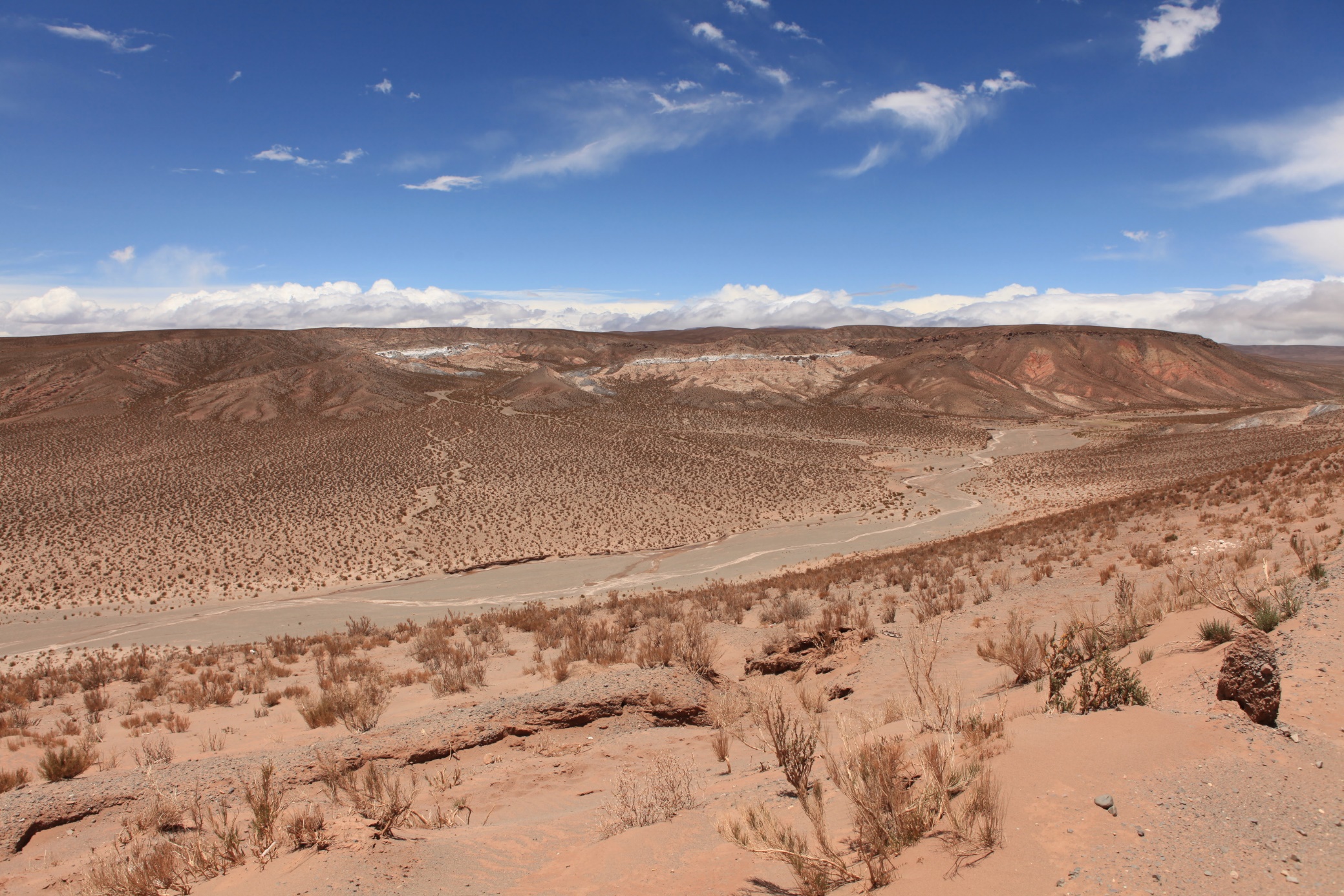 	Lizenz von Creative Commons /photomakers.org